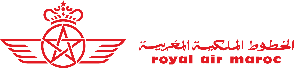 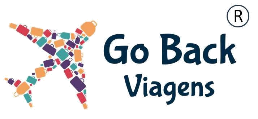 Royal Air MarocÚltima atualização da Cia25/08/2020Situação
De acordo com a decisão do Governo do Reino de Marrocos, a cia anunciou a suspensão dos voos internacionais e domésticos, até novo aviso.Destinos afetados
De e para: Todos os voos, exceto domésticos.Tipo de bilhete
Válido tanto para bilhetes com ida e volta como para aqueles só de ida.Período emissão
Antes de 30/06/2020.Alterações permitidas
1Período de embarque
Antes de 31/10/2020.Realizar nova viagem até
Até 31/10/2020 (a data de retorno pode ser estendida além desse prazo para manter a mesma duração da viagem).Multa alteração de data
Sem multa, sujeito a diferença tarifária*.
(*)Alteração para o mesmo destino e a mesma classe tarifária.Permite crédito:
Sim. Caso tenha interesse sobre outras possibilidades para a sua viagem não deixe de entrar em contato com a nossa central de atendimento.